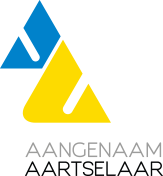 JeugddienstContact		An Vermeulen		 Telefoon	03 870 50 32 E mail		jeugd@aartselaar.be 	Kandidatuur (hoofd)animator, hulpanimator vakantiewerkingen 2020Indienen op de gemeentelijke jeugddienst, Kleistraat 204, 2630 Aartselaar uiterlijk op zondag 16 februari 2020Ondergetekende,stelt zich hiermee kandidaat om als hoofdanimator, animator of hulpanimator te werken tijdens de vakantiewerkingen 2020, ingericht door het gemeentebestuur van AartselaarO 	Ik heb een cursus animator gevolgd en wil mijn stage op het speelplein doenO 	Ik heb mijn attest  “animator” en wil als animator werken op het speelpleinO	Ik heb een cursus hoofdanimator gevolgd en wil mijn stage doenO 	Ik heb een attest ‘hoofdanimator’ en wil als hoofdanimator werken op het speelpleinPeriode: duid alle periodes aan waarin je KAN komen werken… Je werkt steeds een volledige week O	woensdag 1 juli – vrijdag 03 juliO	maandag 6 juli – vrijdag 10 juli 	O	maandag 13 juli – vrijdag 17 juliO	maandag 20 juli – vrijdag 24 juli O	maandag 27 juli – vrijdag 31 juliO	maandag 03 augustus – vrijdag 7 augustusO	maandag 10 augustus – vrijdag 14 augustus O 	maandag 17 augustus – vrijdag 21 augustusHoeveel van deze periodes WIL je komen werken? 	 O 1	O 2	O 3	O 4	O 5Bestaat er een kans dat je tweede zit hebt in augustus? 	Ja/neeVoorkeur leeftijdsgroep: O kleuters 4 jaar 		O lagere school 2e leerjaar		O grabbelpas: 5e- 6e leerjaarO kleuters 5 jaar		O lagere school 3e leerjaar		O tieners: 1e -3e middelbaarO lagere school 1e leerjaar	O lagere school 4e leerjaar		Tijdens de vakantiewerkingen worden foto’s en filmpjes van groepsactiviteiten gemaakt die gebruikt worden om algemene informatie te verstrekken over de activiteiten en de vakantiewerking. Deze beelden worden publiek gemaakt via sociale media, gemeentelijke brochures, gemeentelijke activiteiten en website. Hierbij verklaar ik dat deze beelden mogen gebruikt worden:om op te hangen in de ruimtes van de vakantiewerking om de kinderen te tonen wie hun begeleiding zal zijn tijdens de activiteitenom te delen met een gesloten facebookgroep waarvan de toegang beperkt is tot animatoren plaatsen op de website van de gemeente Aartselaar om de werking bekend te maken aan een ruimer publiekmag plaatsen in gedrukte publicaties zoals gemeentelijke brochures en flyersDoor persoonsgegevens te verstrekken, verleent de werknemer de uitdrukkelijke toestemming om die gegevens te verwerken voor het bijhouden van een personeelsdossier. De persoonsgegevens verwerkt voor personeelsbeheer zullen worden bewaard gedurende de termijn die noodzakelijk is. Bij verloop van deze termijn worden de persoonsgegevens automatisch verwijderd uit het systeem. Tevens stemt de werknemer er uitdrukkelijk mee in dat de persoonsgegevens in het kader van de verwerking en in overeenstemming met de wettelijke bepalingen kunnen worden meegedeeld aan het sociaal secretariaat. Datum,	Handtekening kandidaat				Handtekening ouder (indien minderjarig),Opgelet: uw kandidatuur is pas volledig als alle documenten in ons bezit zijn op 16 februari 2020Voeg volgende documenten bij dit formulier:Stagiair: Een recente foto van jezelf die we mogen gebruiken voor het fotobord voor de kinderen het bewijs dat je geslaagd bent in het 3de middelbaar of hoger jaar (mag je rapport zijn – A/B attest) => doe je nu het 3e middelbaar, bezorg ons dan een attest van het 2e + in juni dat van het 3ehet bewijs dat je de basiscursus “animator” gevolgd hebt of het bewijs dat je ingeschreven bent. een uittreksel uit het strafregister “MODEL 2”, op te vragen bij de dienst burgerzaken van de gemeente waar je woont. Zeg dat het dient om met kinderen op het speelplein te kunnen werken bij het gemeentebestuur van Aartselaar. Inwoners van Aartselaar kunnen dat via deze link: https://www.aartselaar.be/aanvraag-uittreksel-strafregisterAnimator:Een recente foto van jezelf die we mogen gebruiken voor het fotobord voor de kinderen het bewijs dat je geslaagd bent in het 3de middelbaar of hoger jaar (mag je rapport zijn – A/B attest)een uittreksel uit het strafregister “MODEL 2”, op te vragen bij de dienst burgerzaken van de gemeente waar je woont. Zeg dat het dient om met kinderen op het speelplein te kunnen werken bij het gemeentebestuur van Aartselaar. Inwoners van Aartselaar kunnen dat via deze link: https://www.aartselaar.be/aanvraag-uittreksel-strafregisterEén van de volgende stukken:Attest “animator in het jeugdwerk” Attest van de school dat je in een pedagogische of sociale richting het hoger onderwijs volgtVerklaring van de groepsleiding van je jeugdbeweging dat je sinds september 2018 of al langer in leiding staat.Hoofdanimator:Een recente foto van jezelf die we mogen gebruiken voor het fotobord voor de kinderen Diploma hoger secundair onderwijseen uittreksel uit het strafregister “MODEL 2”, op te vragen bij de dienst burgerzaken van de gemeente waar je woont. Zeg dat het dient om met kinderen op het speelplein te kunnen werken bij het gemeentebestuur van Aartselaar. Inwoners van Aartselaar kunnen dat via deze link: https://www.aartselaar.be/aanvraag-uittreksel-strafregisterEén van de volgende stukken:Attest “hoofdanimator” of “instructeur” in het jeugdwerkEen verklaring dat je groepsleiding bent sinds september 2018 in een jeugdverenigingEen diploma hoger onderwijs in een richting met minstens 60 uren psychologienaam en voornaamstraat en nummerpostcode en woonplaatsgeboortedatumGSM nummer e-mail rijksregisternummerIBAN-rekeningnummer   BE naam van de rekeninghouderKledingmaat (T-shirt)  Heb je nog voldoende t-shirts van de voorbije jaren ? Model: man/vrouw            Maat: XS, S, M, L, XL, XXL JA/NEEMijn KAVO-ID nummer: Welke studierichting volg of volgde je in het middelbaar?Hogeschool of universiteit:Welke studierichting volg je? In welk jaar ?Zit je in een jeugdbeweging ? als lid of leiding? Welke jeugdbeweging ? in afdeling/tak JA/NEE                          Lid/leiding Groep:  Afdeling/tak: 